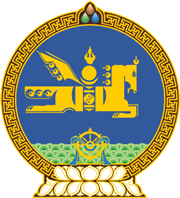 МОНГОЛ  УЛСЫН  ХУУЛЬ2017 оны 01 сарын 26 өдөр				                       Төрийн ордон, Улаанбаатар хотАХМАД НАСТНЫ НИЙГМИЙН ХАМГААЛЛЫНТУХАЙ ХУУЛЬ ХҮЧИНГҮЙ БОЛСОНДТООЦОХ ТУХАЙ	1 дүгээр зүйл.2005 оны 12 дугаар сарын 08-ны өдөр баталсан Ахмад настны нийгмийн хамгааллын тухай хуулийг хүчингүй болсонд тооцсугай.	2 дугаар зүйл.Энэ хуулийг Ахмад настны тухай хууль хүчин төгөлдөр болсон өдрөөс эхлэн дагаж мөрдөнө.		МОНГОЛ УЛСЫН 		ИХ ХУРЛЫН ДАРГА					М.ЭНХБОЛД